Dienstag, der 9. Juni, 2020 (2x)Freitag, der 12. Juni, 2020Jutro ekipa, evo za ovaj tjedan. DIENSTAG  - pogledati oba videa Škole za živothttps://www.youtube.com/watch?v=gGbr40wMVxg&list=PL9Mz0Kqh3YKotZV0EMILbypr4yEdLoprG&index=32&t=0s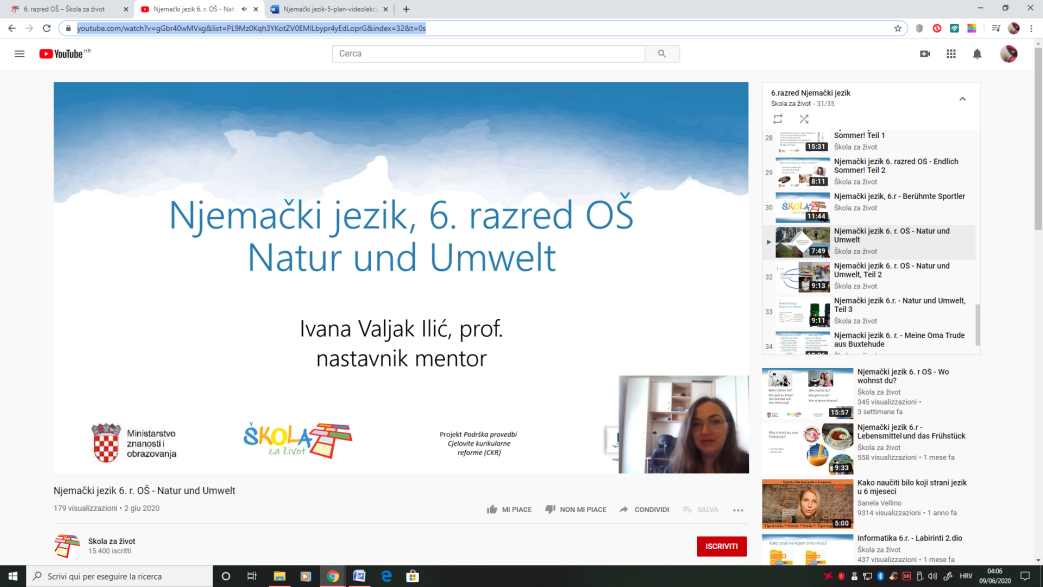 https://www.youtube.com/watch?v=TPceW98hpPM&list=PL9Mz0Kqh3YKotZV0EMILbypr4yEdLoprG&index=33&t=0s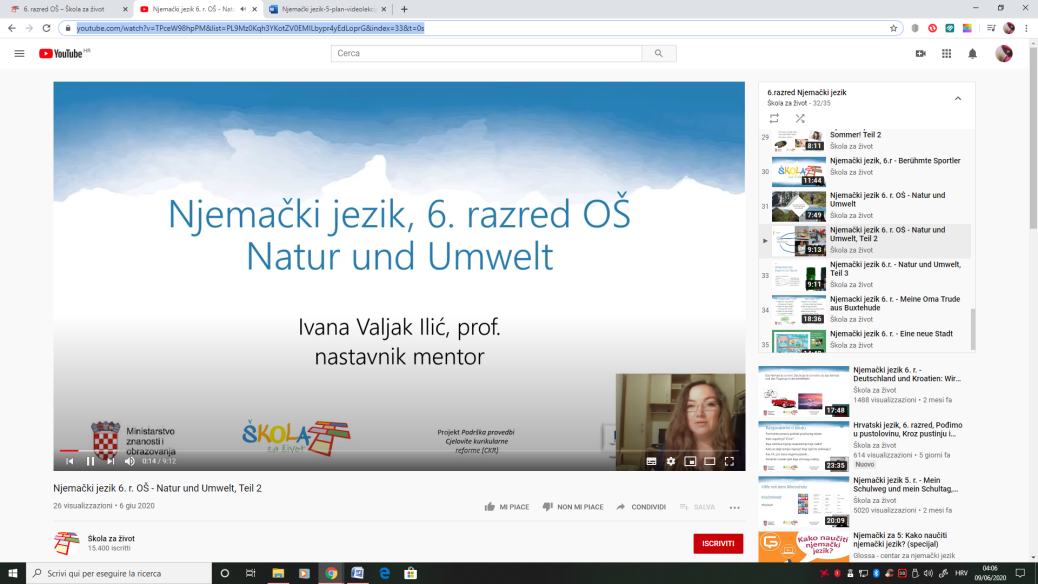 FREITAG – napisati 7-10 načina na koji se sve može doprinijeti očuvanju okoliša i izdvojiti ono što vi osobno radite. Za sve nedoumice pišite u Teams. LP Maja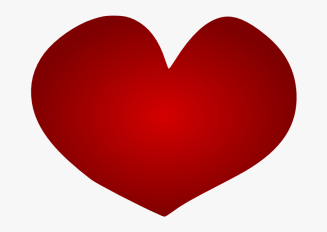 